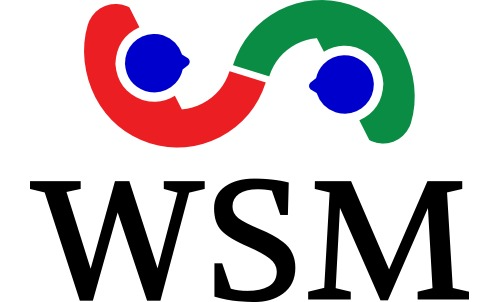 Westend School of MotoringDriver Training Terms and ConditionsLesson TimesLessons are offered between the hours of 09:00 and 19:00 Monday to Friday.  Other times can be offered depending on your circumstances with agreement from your instructor.Driving Lesson Time and DatesYour instructor will contact you directly after purchase to arrange a suitable time and date for your driving lessons, every effort will be made to accommodate the lesson time and date you desire.  Westend School Of Motoring reserves the right to change lesson times and dates when necessary and shall contact you to re-arrange a time and date that is more suitable.LessonsThe contract for driving tuition is solely between You and Your Instructor.  You and Your Instructor are responsible for agreeing all matters relating to the timing, location and duration of individual lessons. You must notify Your Instructor of any matters, which affect your ability or entitlement to have driving tuition, e.g. but not limited to, any lack or loss of a valid provisional driving licenceCancellationsIf You or Your Instructor wish to cancel a lesson a minimum of 24 hours prior notice should be given. Cancellations must be made directly between You and Your Instructor.  If you do not give at least 24 hours notice of cancellation, Your Instructor will be entitled to charge for the lesson(s) concerned.Use of Personal InformationInformation you provide or we hold about you (whether or not under our contract with you) will not be given to any third parties.Price changesThe price of lessons, which have not been pre-paid as part of a block booking may be changed at any time.  You will always receive prior notice of such changes.  The cost of prepaid tuition is based on the lesson price in force at time of booking and will be honoured for 3 months thereafter irrespective of any price increase that may occur between the date of booking and when the lessons are taken.  Any unused lessons remaining after 3 months have elapsed shall have any lesson price increase applied.Transferability of LessonsYou cannot sell or transfer lessons that have been purchased in Your name to any other person without consent.Contact DetailsIf you have any questions regarding these terms and conditions please feel free to contact us.  Alternatively you can get in touch with us via email.  Don't forget to remember Westend School of Motoring when you're in need of driving lessons in Dumfries and surrounding areas.Tel: 	07909 921767 / 01576 205872Email:	info@westendschoolofmotoring.co.uk